BAB IPENDAHULUANLATAR BELAKANG	Seni rupa sebagai cabang seni yang khusus mempelajari atau mengkaji seni visual menuntut  beberapa keterampilan sendiri kepada mahasiswa  khusus di bidang seni dan desain.  Dalam kaitannya dengan tugas utama fakultas seni dan desain ini, maka mahasiswa yang mengambil program studi tersebut akan berhadapan dengan sebuah tuntutan untuk mengetahui, menguasai, serta terampil dalam mengembangkan kemampuan secara teoritis maupun praktik  dalam bidangnya masing-masing. Seperti halnya pada Program Studi Pendidikan Seni Rupa Fakultas Seni dan Desain Universitas Negeri Makassar, pengembangan kesenian sangatlah diprioritaskan dalam pengajarannya termasuk mata kuliah studi khusus kriya logam untuk mengembangkan minat dan bakat mahasiswa dalam mengembangkan serta meningkatkan kreativitas dan memperkaya pengalaman profesional bidang keahlian.Mata kuliah pilihan studi khusus seni kriya logam memberi kesempatan kepada mahasiswa untuk mengimplementasikan kemampuan secara langsung ide dan kreativitasnya dalam kriya logam meskipun telah dikenal luas dimasyarakat namun dalam pengetahuan teknik dan hal-hal lain masih sangat sedikit. Kemudian pada masyarakat lain yakni mahasiswa secara akademik mengkhususkan diri untuk mempelajari bidang seni dan desain khususnya, dapat pula mengalami kesulitan dalam bidang kriya logam. Di dalam mewujudkan seni kriya logam diperlukan ide, kreativitas, kesabaran dan keuletan. untuk menghasilkan karya yang baik. untuk memenuhi aspek tersebut, mahasiswa harus memiliki konsep estetika yang memperhitungkan terlebih dahulu unsur-unsur karya kriya logam. Semua direncanakan dengan matang dan terencana, karena kriya logam sama rumitnya dengan seni lainnya. Seni kriya logam adalah salah satu mata kuliah pilihan studi khusus yang sekarang banyak diminati mahasiswa sebagai pilihan studi khusus. Inilah yang mendasari penulis sehingga tertarik meneliti tentang “Motivasi dan Minat dalam Berkarya Studi Khusus Kriya Logam bagi Mahasiswa Program Studi Pendidikan Seni Rupa Fakultas Seni dan Desain Universitas Negeri Makassar”.B. Rumusan masalah  		Berdasarkan uraian yang dikemukakan pada latar belakang tersebut, dapat dirumuskan masalah sebagai berikut :Apakah mahasiswa yang memilih Studi Khusus Seni Kriya Logam memiliki bakat dalam berkarya logam?Faktor-faktor apa saja yang memotivasi mahasiswa untuk memilih studi khusus seni kriya logam pada program studi Pendidikan Seni Rupa Fakultas Seni dan Desain untuk memilih Studi Khusus Seni Kriya Logam ?C. Tujuan penelitian 	Setelah mengkaji rincian rumusan masalah yang dihadapi dan yang perlu dipecahkan, maka perlu diketahui tujuan diadakannya penelitian ini. Berdasarkan rumusan masalah tersebut di atas, maka penelitian ini bertujuan sebagai berikut :1. Untuk mengetahui bakat mahasiswa seni rupa dalam memilih studi khusus seni kriya logam Program Studi Pendidikan Seni Rupa Fakultas Seni Dan Desain Universitas Negeri Makassar.2. Untuk mengetahui faktor-faktor yang turut memotifasi mahasiswa berkarya studi khusus kriya logam bagi pada Program Studi Pendidikan Seni Rupa Fakultas Seni Dan Desain Universitas Negeri Makassar.D. Manfaat Hasil Penelitian	Penelitian yang dilakukan ini diharapkan memberi manfaat dan kegunaaan sebagai berikut : 1. Mengetahui bakat mahasiswa seni rupa dalam memilih studi khusus seni kriya logam Program Studi Pendidikan Seni Rupa Fakultas Seni Dan Desain Universitas Negeri Makassar.2. Mengetahui faktor-faktor memotivasi minat dalam berkarya studi khusus kriya logam bagi mahasiswa Program Studi Pendidikan Seni Rupa Fakultas Seni Dan Desain Universitas Negeri Makassar.3. Sebagai bahan informasi bagi mahasiswa yang ingin mendalami tentang kriya logam khususnya mata kuliah kriya logam.4. Sebagai bahan masukan/refrensi bagi pengelolaan lembaga kesenirupaan khususnya pada Program Studi Pendidikan Seni Rupa Fakultas Seni Dan Desain Universitas Negeri Makassar.5. Sebagai bahan refrensi dan data pelengkap bagi peneliti yang ingin mengkaji lebih mendalam permasalahan yang berkaitan dengan kriya logam.6. Sebagai bahan refrensi dan literatur bagi perpustakaan Seni di Fakultas Seni dan Desain Universitas Negeri Makassar.BAB IITINJAUAN PUSTAKA DAN KERANGKA PIKIRA. Tinjauan Pustaka	Pada bagian ini akan di uraikan  beberapa hal yang berkaitan dengan telaah pustaka sebagai landasan dalam melakasanakan penelitian. Adapun yang di maksud adalah sebagai berikut:Pengertian MinatDalam Kamus Besar Bahasa Indonesia (Balai Pustaka,1990:583) dijelaskan bahwa “Minat adalah kecendrungan hati yang tinggi terhadap sesuatu, gairah dan keinginan”.`Pengertian BakatDalam kamus besar bahasa Indonesia (Balai Pustaka,1990:583) dijelaskan bahwa “Bakat adalah kesan, tanda-tanda, dasar kepandaian, sifat, dan pembawaan, berbakat mempunyai dasar kepandaian yang dibawa sejak lahir.Pengertian BerkaryaBerkarya berasal dari kata karya. Dalam kamus Besar Bahasa Indonesia, (1990;393) dijelaskan bahwa karya adalah 1. Kerja; pekerjaan 2(hasil) perbuatan; buatan ; ciptaan. Kemudian kata karya di beri imbuhan “ber”- menjadi “berkarya” yang dalam kamus besar Bahasa Indonesia yang sama di jelaskan bahwa berkarya adalah 1. Mempunyai pekerjaan tetap; berprofesi; 2. Mencipta (mengarang, melukis, dsb): orang mencari kepuasan Pengertian Studi KhususDalam Kamus Besar Bahasa Indonesia, (1990 : 860) mengatakan studi berarti kajian, telaah, penelitian penyelidikan ilmiah.Menurut J.S. Badudu (Kamus Umum Besar Bahasa Indonesia, 1994 : 1358) studi berarti kajian, telaah, yang bersifat ilmiah. Sedangkan khusus berarti khas, istimewa. Dari pendapat itu, dapat disimpulkan bahwa studi khusus adalah pengkajian suatu objek yang akan diamati dan diteliti secara ilmiah dengan mempunyai ciri khas tersendiri. Dalam penelitian ini akan di bahas tentang seni kriya logam yang berstatus sebagai mata kuliah pilihan dan disebut studi khusus seni kriya logam pilihan.Studi khusus seni kriya logam merupakan salah satu mata kuliah yang dipilih oleh mahasiswa sebagai persiapan untuk melaksanakan pameran yang dilaksanakan pada akhir studi, yang dibebani tugas berupa karya seni kriya logam.  Pengertian Kriya LogamDitinjau dari bahasanya, kriya logam berasal dari kriya dan logam, kriya menurut Kamus Besar Bahasa Indonesia, (1990 : 467) kriya adalah pekerjaan (kerajinan) tangan. Logam dalam Kamus Besar Bahasa Indonesia, (1990 : 529) logam adalah mineral yang tidak tembus pandang; dapat menjadi penghantar panas dan arus listrik (besi, timah, timbel, baja, emas, perak, tembaga, aluminium, nikel); metal.  	Timbul Haryono (2002,Pengertian Seni Kriya. http://yogaparta.wordpress.com. Diakses pada tanggal 14 juni 2009). Seni kriya adalah cabang seni yang menekankan pada keterampilan tangan yang tinggi dalam proses pengerjaannya seni kriya berasal dari kata kria    ( bahasa sansekerta) yang berarti ‘mengerjakan’, dari akar kata tersebut kemudian menjadi karya, kriya dan kerja. Dalam arti khusus adalah mengerjakan sesuatu untuk menghasilkan benda atau obyek yang bernilai seni.	Dalam pergulatan mengenai asal muasal kriya Prof. Dr. soedarso Sp. (2000,Pengertian Seni Kriya. http://yogaparta.wordpress.com. Diakses pada tanggal 14 juni 2009). Kriya belum lama dipakai dalam bahasa Indonesia; perkataan kriya itu berasal dari bahasa sansekerta yang dalam kamus Winter diartikan sebagi ‘damel’ atau membuat”.Sementara menurut Prof. Dr. I Made Bandem. (2000,Pengertian Seni Kriya. http://yogaparta.wordpress.com. Diakses pada tanggal 14 juni 2009). Di dalam Bahasa Indonesia berarti pekerjaan (keterampilan tangan). Di dalam bahasa Inggris disebut craft berarti energi atau kekuatan. Pada kenyataannya bahwa seni kriya sering dimaksudkan sebagai karya yang dihasilkan karena skill atau keterampilan seseorang. Seni kerajinan atau seni kriya adalah seni yang menuntut seseorang agar kreatif dalam menggunakan segala sesuatu yang berada di sekitarnya baik berupa benda yang berasal dari alam maupun benda yang sudah tidak terpakai lagi untuk dijadikan suatu karya seni yang mempunyai nilai guna maupun sebagai bahan pajangan semata.Seni kria atau seni kerajinan adalah cabang seni yang memerlukan kekriyaan yang tinggi sehingga hampir-hampir senimannya tidak sempat berekspresi secara baik.  Misalnya ukiran kayu, anyam-anyaman, seni kerajinan logan (emas dan perak) dan sebagainya (ABD. Kahar Wahid, 1984:18)Kerajinan ukir.  Pekerjaan ukir merupakan gambaran yang jelas dan hasil kreasi seni.  Ini dapat dilakukan diatas logam, kayu, bambu, atau lainnya.  Ukir ialah gambaran suatu ragam hias yang bersifat kruwikan, buledan, sambung-menyambung terangkaikan satu sama lainnya, sehingga kruwikan dan buledan tersebut membentuk kesatuan lukisan yang indah dan serasi (Soedjono-Soetijoso 1985:9).Dari beberapa uraian ini dapat ditarik satu kata kunci yang dapat menjelaskan pengertian kriya adalah; kerja, pekerjaan, perbuatan, yang dalam hal ini bias diartikan sebagai penciptaan karya seni yang didukung oleh keterampilan (skill) yang tinggi.Dasar-dasar Kriya Logam Kriya logam adalah seni kerajinan atau keterampilan untuk membuat sesuatu menjadi barang- barang yang memiliki nilai guna dengan menggunakan logam sebagai medianya.(2012,icuk-sugiarto.blogspot.com.Diakses pada tanggal 26 september 2012). Adapun karya yang dihasilkan dapat berupa karya 2 dimensi (lukisan logam).Media Logam, media logam yang biasa digunakan dalam pembuatan karya-karya kriya logam menggunakan media kuningan, dan logam perak. Teknik-teknik, adapun teknik-teknik yang biasa dipakai pada kriya logam yaitu dengan  teknik : Ketok, dan ukir.Dalam pembuatan karya seni kriya logam diperlukan alat dan bahan sesuai dengan hasil karya yang diinginkan yaitu karya kriya logam. Berikut alat dan bahan sesuai dengan karya yang dihasilkan :Lembaran bahan logam seperti alumunium, kuningan, perak, dsb.Ballpoint yang sudah tidak terpakai (habis tintanya).Kertas untuk menggambar sketsa kriya logam yang akan dibuat.Aspek estetika kriya logam  Seni kriya logam merupakan bagian dari seni rupa. Pertautan Keduanya dengan seni rupa disebut hubungan umum khusus mutlak. Seni kriya logam adalah seni terapan, seni kriya logam merupakan seni terapan kerajinan tangan. Nilai artistik seni kriya logam terletak pada motif ornamen (ragam hias), dan pekerjaan yang rumit dan unik serta mengandung sifat inspiratif atas keuletan dan keterampilan perajin yang menimbulkan kekaguman. Penciptaan seni kariya  (seni kerajinan logam) atau Kriya logam yang baik (memenuhi kepuasan penciptaan dan pemakai) karena syarat-syarat tersebut maka seni kriya logam (seni kerajinan logam) harus memenuhi faktor-faktor yang terdiri atas:Faktor estetis Karya seni kriya dikatakan indah apabila letak dan susunan (komposisi) unsur–unsur seninya tepat, baik bentuk maupun letaknya sehingga tampak serasi atau harmonis. Disamping itu, harus ada unsur kelembutan, kehalusan, kerapian, dan kerajinan yang menjadi unsur penyusun dalam seni kriya kerajinan logam  melalui penerapan motif hias binatang pada kriya logam dalam rangka pengembangan budaya. (Asis Tahir, 2001: 36)Faktor artistik Suatu karya seni dikatakan mempunya nilai artistic bila karya tersebut mempunyai nilai seni yang meliputi prinsip seni, unsur seni, dan fungsi seni.Faktor kegunaan (applied)Faktor kegunaan merupakan yang terpenting bagi seni karya (seni rupa terapan). Dalam hal ini perlu dipertimbangkan hal-hal sebagai  berikut : Keluwesan (flexibility)Terdapat pada hubungan yang serasi antara bentuk-bentuk dengan nilai gunanya, misalnya kerajinan topi yang enak dipakai dan indah dipandang.Keamanan (security)Benda seni karya harus menimbulkan rasa aman bagi pemakai dan penggunanya.Kenyamanan (komfort)Setiap benda karya sebaiknya membuat nyaman dan senang sipemakai atau penggunanya.Faktor tempatKarya-kriya (kerajinan) yang diciptakan harus mempertimbangkan segi tempat yang digunakan untuk meletakkan benda karya tersebut.Faktor rasa bahan (karakteristik bahan)Faktor rasa bahan adalah sifat dari suatu bahan, antara kesan yang ditimbulkan oleh bahan aluminium dan plat logam kuningan memiliki kesan yang berbeda. Pada logam aluminium lebih terlihat sederhana sedangkan pada logam keemasan akan nampak glamor. Begitu halnya dengan ketebalan bahan. Bahan yang lebih tebal cenderung susah untuk digarap dan tentunya hasil yang kita peroleh akan lebih mengembung misalnya, sifat logam antara logam aluminium dan , plastisin yang elastis, logam yang bersifat keras, kayu yang lunak, dan keras, dan rotan yang bersifat lentur. (Asis Tahir, 2001: 37)Faktor seleraFaktor selera dapat diartikan sebagai sebuah tujuan pada Karya seni kriya yang hendaknya dapat memenuhi selera atau permintaan pangsa pasar atau pemakaian, karena memiliki tujuan komersial. (Asis Tahir, 2001: 37)Fungsi dan tujuan pembuatan seni kriya logam    Keberadaan seni Kriya Logam tembaga, kuningan, maupun aluminium selalu berkaitan dengan pemenuhan fungsi-fungsi tertentu, meskipun pemenuhan fungsi-fungsi itu sering dipandang hanya dari sisi fisiknya saja tidak menyeluruh, tidak sesuai dengan realitas kebutuhan hidup yang lengkap dan utuh,Ada 4 fungsi seni kriya logam yang saya angkat di sini yaitu:Sebagai benda pakai, adalah seni kriya yang diciptakan mengutamakan fungsinya, adapun unsur keindahannya hanyalah sebagai pendukung. (2008, Mazgun.wordpress.com. diakses pada tanggal 22 september 2008). Sebagai benda hias, yaitu Seni Kriya yang dibuat sebagai benda pajangan atau hiasan jenis ini lebih menonjolkan aspek kegunaan atau segi fungsinya. . (2008, Mazgun.wordpress.com. diakses pada tanggal 22 september 2008).Fungsi personal adalah berkaitan dangan pemenuhan kepuasan jiwa pribadi dan individu. (2012, Zainullah slamet. Blogspot.com. diakses pada tanggal 21 maret 2012.Fungsi sosial adalah berhubungan dengan tujuan-tujuan sosial, ekonomi, politik, budaya, dan kepercayaan. (2012, Zainullah slamet. Blogspot.com. diakses pada tanggal 21 maret 2012.Teknik Pembuatan Kriya LogamSeni kerajinan atau keterampilan untuk membuat sesuatu menjadi barang- barang yang memiliki nilai guna dengan menggunakan logam sebagai medianya.Media logam yang biasa digunakan dalam pembuatan karya-karya kriya logam menggunakan media almunium,kuningan, dan perak. Adapun teknik yang dipakai  teknik-teknik yang biasa dipakai pada kriya logam yaitu dengan  teknik : Ketok, dan ukir.Dalam seni kriya logam terdapat beberapa teknik pengungkapannya, namun yang hendak lebih dikerucutkan pada kesempatan ini adalah teknik ” ketok”dan ”logam”.Pengertian teknik ketok timbul adalah Dalam dunia barat teknik ketok timbul sama dengan "Repousse (rəpūsā '), proses adalah teknik menghiasi permukaan logam dengan teknik tekan dari arah  dalam dan disepakati dari belakang dengan tangan, Dan dalam makna yang sebenarnya  repouse berarti Repousse,  diterapkan pada gaya ornamen logam diperoleh dengan mengarahkan keluar hingga desain menjadi cembung, dan terbentuk relief. Kemudian  dihiasi dengan pola relief yang dibuat dengan menekan atau memalu pada sisi sebaliknya. Repousse bekerja dengan teknik  ornamentasi logam dalam, dengan menekan atau memalu pada sisi sebaliknya. Proses ini berulang sampai tercapai bentuk yang di inginkan. Ragam teknik mengukir logamPara pengrajin yang membuat benda–benda kerajinan dari logam, biasanya memberi hiasan dengan teknik pahat atau ukir. Untuk membuat hiasan pada benda kerajinan yang dibuat dari logam ada beberapa macam teknik, antara lain teknik mengukir wudulan, teknik mengukir rancapan, teknik mengukir krawangan, teknik mengukir ndak ndakan dan alat mengukir suntikan. Teknik–teknik ini berbeda –beda, begitu pula alat peralatan yang digunakan. Hal itu dapat di uraikan sebagai berikut:Teknik mengukir wudulanTeknik mengukir wudulan, yaitu membuat benda hiasan di atas bahan logam. Bentuk yang akan dihasilkan bermotif timbul. Supaya dapat timbul maka bagian-bagian yang akan menjadi dasar direndahkan . demikianlah cara membatu agar bagian motif bertambah muncul. Cara semacam  itu  dikerjakan secara berulang-ulang sampai bentuk yang diinginkan betul-betul bagus.Teknik mengukir rancapan Teknik mengukir rancapan, berbeda dengan teknik  mengukir wudulan. Hiasan yang akan dibuat pada pekerjaan tersebut tidak perlu  timbul. Hiasan dipahat sesuai dengan desain. Pahat yang digunakan tumpul, tidak akan membuat bagian logam yang dipahat menjadi putus. Pola teknik inilah yang menjadi ciri dari penggarapan logam melalui teknik ukir rancapan.Teknik mengukir krawanganPada teknik mengukir krawangan, bagian dasar atau bagian bukan motif harus dihilangkan atau dilubangi. Maka harus di perhatiakan, supaya bagian bentuk motif yang satu tidak akan terpisah dengan motif yang lain atau menjadi putus. Semua motif mempunyai latar belakang yang  berlubang-lubang sesuai dengan desain. Untuk mencapai motif tersebut digunakan pahat yang tajam, sehingga logam menjadi putus atau berlubang.Teknik mengukir ndak-ndakanTeknik ndak-ndakan, yaitu suatu teknik untuk mengukir logam dengan cara menurunkan bagian-bagian yang bukan motif. Dengan teknik demikian, maka motif akan muncul dengan sendirinya. Meskipun motifnya muncul, tetapi efeknya lain dari teknik mengukir wudulan. Dalam teknik mengukir ndak-ndakan yang dipahat hanya sebelah, tetapi untuk teknik mengukir wudulan kedua belah sisi diukir. Bentuk penerapan motif dengan menggunakan teknik ndak-ndakanTeknik mengukir suntikanTeknik mengukir suntikan, yaitu satu-satunya yang berbeda jika dibandingkan dengan teknik ukir yang lain. Teknik ini juga membuat suatu bentuk hiasan pada benda-benda kerajinan, tetapi tekniknya tidak diukir pada bendanya, melainkan dengan cara membuat fom (cetakan) yang dibuat dari logam yang sifat kekenyalannya lebih tinggi atau keras. Pada logam ini pula diukirkan sesuai motif yang dirancang. Kalau motif itu sudah bagus, baru digunakan untuk membuat motif pada benda-benda kerajinan dengan cara menekankan motif dari logam yang keras itu pada bahan logam yang akan dibuat benda-benda kerajinan. (hudisunaryo, 1982: 162)Membuat karya Kriya logam : Dengan teknik dasar yang sederhana. Dengan teknik menekan permukaan bidang datar pada media Alumunium.Alat dan bahan yang digunakan :Lembaran Alumunium ukuran 20 X 20 cmBallpoint yang sudah tidak terpakai (habis tintanya)Langkah-langkah pengerjaan :Membuat gambar desain pada kertas HVS A4Gambar desain yang telah jadi ditempel pada permukaan almuniumProses pembuatan sketsa pada desain gambar yang dibuat.Setelah gambar tersebut terbentuk pada permukaan almunium, kertas dicabut, kemudian pada permukaan almunium bagian bawah dialasi dengan handuk kecil / busa , bagian. atas ditekan-tekan sehinga objek gambar terbentuk menonjol keluar seperti relief.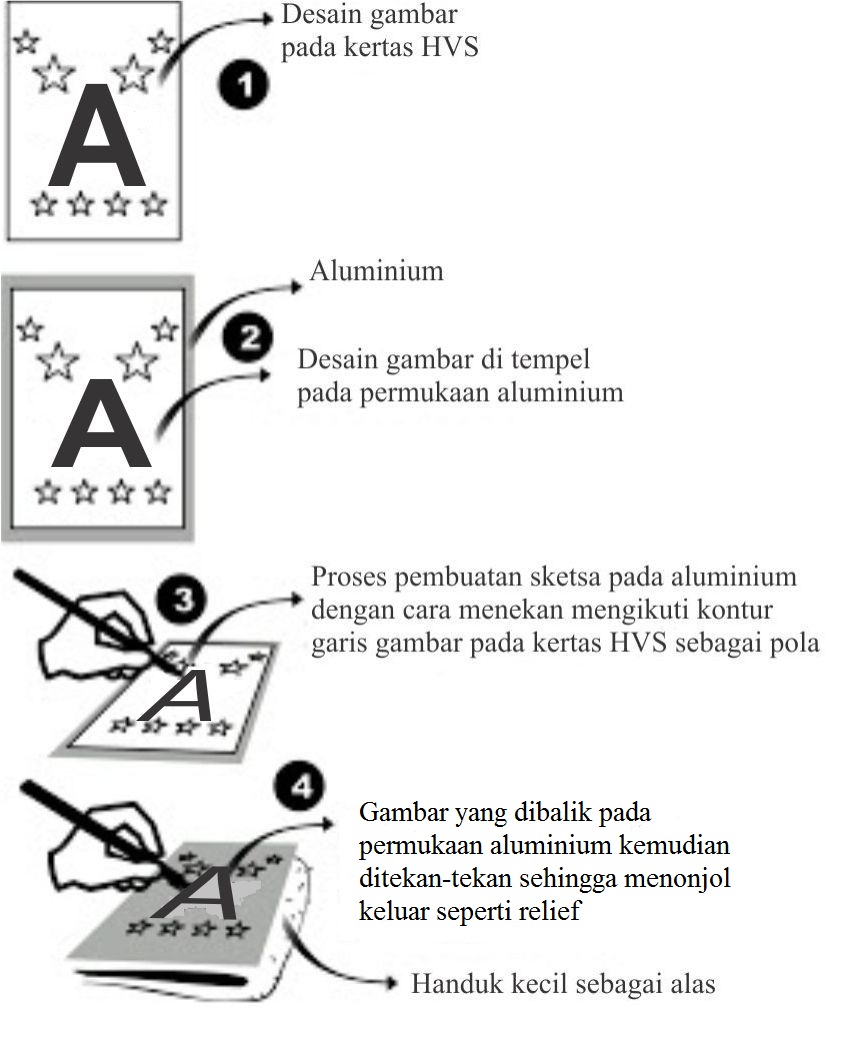 Gambar 1 : Proses pembuatan desain Sumber : (2011,http://rhusen-berkaryakriyalogam.blogspot.com/.Diakses pada tanggal 1 maret 2011)B. Kerangka PikirPada suatu penelitian yang bersifat ilmiah dibutuhkan suatu acuan yang dapat menjadi landasan pemikiran. Landasan pemikiran ini biasa disebut kerangka pikir. Dalam bahasan kerangka pikir ini akan diuraikan mengenai hambatan dalam berkarya studi khusus Kriya logam bagi mahasiswa program studi Pendidikan Seni Rupa Fakultas Seni Dan Desain Universitas Negeri Makassar.Dengan melihat beberapa konsep/teori yang telah diuraikan pada tinjauan pustaka, maka dapat dibuatkan kerangka atau skema yang dijadikan sebagai kerangka pikir dalam penelitian ini sebagai berikut:Skema 1 :  kerangka pikir.Dengan melihat skema di atas, sebagai bentuk kerangka pikir terlihat bahwa adanya keterkaitan yang erat antara satu variabel dengan variabel yang lainnya, yaitu di mana letak pemahaman mahasiswa peserta studi khusus kriya logam terhadap dasar-dasar kriya logam,  aspek estetika kriya logam, fungsi seni kriya logam dan teknik kriya logam yang mempengaruhi tingkat kemampuan bakat dan minat dalam berkarya Kriya Logam bagi mahasiswa Program Studi Pendidikan Seni Rupa Fakultas Seni Dan Desain Universitas Negeri Makassar .BAB IIIMETODE PENELITIANA. Variabel dan Desain Penelitian1. Variabel PenelitianVariabel penelitian adalah sasaran yang akan diteliti. Penelitian ini dilakukan untuk memperoleh data tentang minat dan bakat dalam berkarya studi khusus kriya logam bagi mahasiswa Program Studi Pendidikan Seni Rupa Fakultas Seni Dan Desain Universitas Negeri Makassar, khususnya bagi mahasiswa angkatan 2009 tahun akademik 2012/2013 sebagai batasan penelitian sehingga variabel penelitiannya adalah:1. Bakat mahasiswa seni rupa dalam memilih studi khusus seni kriya logam Program Studi Pendidikan Seni Rupa Fakultas Seni Dan Desain Universitas Negeri Makassar.2. Faktor-faktor yang  Memotifasi mahasiswa dalam berkarya studi khusus kriya logam pada Program Studi Pendidikan Seni Rupa Fakultas Seni dan Desain Universitas Negeri Makassar.2. Desain PenelitianDesain penelitian digunakan untuk memudahkan proses penelitian agar terlaksana dengan baik dan dapat mencapai hasil yang diinginkan. Faktor penghambat dari penelitian terkadang muncul kepermukaan namun tidak tertutup kemungkinan ada langkah-langkah yang dapat ditempuh untuk mengatasinya. Agar sasaran penelitian ini dapat berjalan dengan baik dan mudah, maka desain penelitiannya sebagai berikut:Skema 2 :  Skema desain penelitian.Definisi Operasional VariabelBerdasarkan variabel di atas, maka perlu dilakukan pendefinisian operasional variabel guna memperjelas dan menghindari terjadinya penafsiran yang keliru	Adapun definisi operasional variabel sebagai berikut:1. Bakat dan minat mahasiswa seni rupa dalam memilih studi khusus seni kriya logam program studi Pendidikan Seni rupa Fakultas Seni dan Desain Universitas Negeri Makassar yang dimaksud adalah hal-hal yang dialami mahasiswa dari dalam, maupun dari luar diri mahasiswa seperti bakat, pengetahuan, pemahaman, pengalaman, dan wawasan mahasiswa terhadap mata kuliah studi khusus kriya logam.2. Faktor-faktor motifasi dan minat dalam berkarya studi khusus kriya logam bagi mahasiswa Program Studi Pendidikan Seni Rupa Fakultas Seni dan Desain Universitas Negeri Makassar.Populasi dan SampelPopulasi          Yang menjadi populasi dalam penelitian ini adalah mahasiswa program studi Pendidikan Seni Rupa Fakultas Seni Dan Desain Universitas Negeri Makassar angkatan 2009 yang telah mengikuti pameran pada studi khusus Kriya Logam yang diadakan pada tanggal 28 januari 2013, yaitu sebanyak 13 mahasiswa sebagai berikut:Tabel 1 daftar nama mahasiswaSampel	Sampel adalah bagian dari populasi yang akan diteliti. Sampel yang ditetapkan dalam penelitian ini adalah 13 mahasiswa yang telah mengadakan pameran akhir studi khusus Kriya Logam. Jadi sampel yang digunakan yaitu sampel total.Teknik Pengumpulan DataAdapun pengumpulan data dalam penelitian ini akan menggunakan teknik penelitian sebagai berikut : Teknik Penelitian PustakaDengan mencari dan membaca buku referensi yang relevan dengan apa yang diteliti, terutama teori-teori yang berkaitan dengan kriya logam. Hal ini penting dilakukan untuk memperoleh landasan teori yang dapat digunakan dalam pembahasan penelitian.2.  Teknik Observasi (Pengamatan)Dalam penelitian ini dilakukan pengamatan secara langsung dan secara bertahap. Selama pengamatan berlangsung peneliti mengamati jenis Kriya Logam yang dibuat oleh mahasiswa angkatan 2009 guna mengetahui langkah-langkah yang dilakukan beserta penunjang  minat dan bakat dalam proses pembuatan jenis Karya Seni Kriya Logam.3.  AngketTeknik pengumpulan data ini dilakukan untuk memperoleh data primer mengenai variabel penelitian. Angket diperuntukan bagi sejumlah sampel yang telah dipilih sebelumnya.4.  WawancaraTeknik wawancara ini dilakukan peneliti untuk memperoleh data tentang persepsi mahasiswa tentang kriya logam dengan cara berdialog langsung terhadap sejumlah mahasiswa yang memprogramkan mata kuliah studi khusus kriya logam5. DokumentasiTeknik ini dilakukan untuk melengkapi data yang diperoleh dari teknik pengumpulan data sebelumnya. Data yang memungkinkan untuk didokumentasi dilakukan dengan pengambilan gambar (foto).Teknik Analisis DataSetelah data yang dibutuhkan sudah terkumpul, kemudian diolah dengan menggunakan teknik deskriptif kualitatif. Kemudian data ini disajikan dengan cara memberikan uraian sesuai dengan kategori yang terdapat dalam teknik pengumpulan data, maka penulis akan mengolah data secara terpisah sebagai berikut :Proses analisis ini dimulai dengan membaca, mempelajari dan menelaah seluruh data yang terkumpul dari hasil observasi dan wawancara, kemudian memeriksa kembali untuk membuktikan hasil yang jelas, lengkap dan benar.Mengadakan kategorisasi data dan membuat rangkuman dari data-data yang dianggap penting terutama mengenai faktor-faktor yang menjadi minat dan bakat mahasiswa dalam berkarya kriya logam yang diperoleh melalui observasi dan wawancara.Data yang ada di susun secara berstruktur sesuai yang diperoleh.Mengadakan pemeriksaan keabsahan dari data yang diperoleh, yang selanjutnya menarik kesimpulan-kesimpulan. Setelah data yang dibutuhkan pada penelitian ini terkumpul, kemudian data tersebut diolah dengan menggunakan teknik analisis statistik sederhana dalam bentuk tabel frekuensi. Data yang disajikan dalam bentuk tabel tersebut dipersentasekan (%) dan dianalisis menggunakan teknik deskriptif-kuantitatif berdasarkan data yang telah diperoleh di lapangan. Untuk mendapatkan hasil yang diinginkan, dalam hal ini hasil persentase nilai angket digunakan rumus sebagai berikut:	Dimana : n = bilangan yang dicari		     f = frekuensi jumlah mahasiswa 		    N = Jumlah seluruh responden(M. Arif Tiro, 2008:153)Langkah-langkah yang ditempuh untuk menggunakan rumus ini adalah:Membuat tabel distribusi frekuensi relatif atau tabel persentase maksimum berdasarkan jenis alternative jawaban pada angket.Menghitung frekuensi responden yang memilih kategori setiap kategori alternative jawaban pada angket.Menghitung frekuensi responden yang memilih setiap kategori yang dicari sehingga memperoleh “n”.Mancari persentase untuk setiap alternatif jawaban yang dipilih dengan keseluruhan responden (N) kemudian dikali 100.Hasil persentase responden pada tiap tertentu kemudian dijabarkan lalu disimpulkan.BAB IVHASIL DAN PEMBAHASAN          Pada bab ini akan diketengahkan hasil penelitian dan pembahasan tentang data yang diperoleh di lapangan melalui observasi dan wawancara yaitu mengenai minat dan bakat dalam berkarya studi khusus kriya logam bagi mahasiswa program studi Pendidikan Seni Rupa Fakultas Seni Dan Desain Universitas Negeri Makassar. Penyajian Hasil PenelitianPersepsi Mahasiswa angkatan 2009 terhadap Studi Khusus Kriya Logam Perkembangan pembangunan dan teknologi yang begitu pesat menumbuhkan ide-ide kreativitas disegala bidang. Begitu halnya dengan dunia kesenirupaan yang banyak mengalami kemajuan dan inovasi baru dalam penciptaannya. Di satu sisi terdapat nilai estetika, nilai estetis tersebut sebagai identitas dapat menjadi tujuan utama dalam proses penciptaan karya yang diupayakan sedemikian rupa oleh pelaku seni agar setiap hasil akhir dari proses penciptaan karya seninya dapat dinilai dan dinikmati karena nilai keindahan yang secara intrinsik menyatu dalam sosok kehadiran karya seni yang perseptif secara visual. Kriya logam dengan menghadirkan dirinya sebagaimana layaknya media seni rupa yang lainnya bahwa karya-karyanya dapat menjadi medium ekspresi seniman kriya logam baik itu secara konseptual maupun dalam bentuk ‘ide’ atau dengan cara tertentu dalam menampilkan karyanya. Penemuan seperti  Studi Khusus Kriya Logam memiliki daya tarik tersendiri yang mampu memberikan pengalaman dan pengetahuan baru dalam perkembangan dunia seni di era modernisasi. Hal itu pula yang mendasari mahasiswa untuk menjadikan kriya logam sebagai salah satu studi khusus pilihannya dari sekian pilihan studi khusus yang ada sebagai studi akhir pada program studi Pendidikan Seni Rupa Fakultas Seni Dan Desain Universitas Negeri Makassar. Berbagai motif dan latar belakang yang berbeda-beda dalam ketertarikan mahasiswa terhadap kriya logam selain menambah wawasan dan belajar sesuatu yang berbeda, termotivasi dengan karya-karya kriya logam yang luar biasa, Menganggap sedikit lebih mudah dibandingkan dengan studi khusus lainnya Salah satu peserta studi khusus kriya logam Taufiqurrahman mengungkapkan alasannya, “yang membuat saya memilih studi khusus seni kriya logam pada mata kuliah pilihan, ini karena memiliki daya jual di pasaran dan memiliki investasi yang jelas’’. Sebagaimana yang kita tahu, kerajinan kriya logam merupakan salah satu dari hasil Usaha Kecil Menengah yang paling diandalkan untuk keperluan ekspor. Kebanyakan kerajinan dipengaruhi oleh heritage yang merupakan warisan budaya dari suatu masyarakat setempat. Misalnya saja kerajinan pisau keris. Meskipun semua daerah memiliki kerajinan kriya logam masing-masing, namun antara kriya logam dari suatu daerah dengan daerah lain memiliki kerajinan kriya logam yang berbeda-beda. Semua ini tergantung warisan dari masyarakat setempat terdahulu.Pada dasarnya, kerajinan logam ini menampilkan karya seni relief dan gambar dengan berbagai motif dan tema yang pada umumnya hampir memiliki kesamaan dengan motif-motif relief lain terutama motif pada seni relief ukir. Sehingga saat ini hasil dari Kerajinan Logam ini di gunakan sebagai ornamen untuk menghiasi suatu tempat atau memperindah suatu ruangan, bukan sekedar untuk peralatan rumah tangga.Pada umumnya produk hasil logam, baik yang dari tembaga maupun kuningan dibeli oleh hotel untuk mempercantik interior mereka, dan ada pula yang dibeli oleh perorangan maupun diekspor ke luar negeri. Pengembangan seni kriya logam pada Program Studi Pendidikan Seni Rupa Fakultas Seni dan Desain Universitas Negeri Makassar sepenuhnya  menggunakan teknik ketok timbul.Dari aspek teknik kriya logam  yang dicermati adalah teknik ketok timbul. Dalam melakukan teknik ketok timbul, ada beberapa aspek yang harus dicermati. Dalam bimbingan bapak Drs. Lanta L M.Pd selaku pembimbing studi khusus kriya logam selalu menekankan bahwa dalam berkarya, mahasiswa harus memperhatikan aspek-aspek seperti: Aspek estetika, yang dicermati dan dinilai adalah bagaimana objek tersebut ditampilkan Aspek sebuah karya kriya logam, yang dicermati adalah sikap kejelian dan kegigihan pembuat dalam mengerjakan kriya logam.Membuat gambar desain pada kertas HVS A4 Gambar desain yang telah jadi ditempel pada permukaan bahan logam yang dipakai           misalnya almunium.Komposisi   gambar   yaitu   keseimbangan   dimensi-dimensi   yang berhubungan dengan dimensi-dimensi kriya logam atau komposisi lainnya yang proporsional serta memperhatikan  keseimbangan penempatan objek.Aspek pembuatan yang perlu diperhatikan, Proses pembuatan sketsa pada media kriya logam seperti almunium menggunakan ballpoint bekas, dengan cara menekan mengikuti garis kontur pada desain gambar yang dibuat.Aspek yang perlu dicermati adalah Setelah gambar tersebut terbentuk pada permukaan almunium, kertas dicabut, kemudian pada permukaan almunium bag bawah dialasi dengan anduk kecil / busa , bagian atas ditekan-tekan sehinga objek gambar terbentuk menonjol keluar seperti relief.Bakat mahasiswa dalam Berkarya Studi khusus kriya logam          Bakat adalah Capacity merupakan potential abilty yang dapat di ukur secara tidak langsung dengan melalui pengukuran terhadap kecakapan individu, dimana kecakapan ini berkembang dengan perpaduan antara dasar dengan training yang intensif dan pengalaman, Aptitude, yaitu kualitas yang hanya didapat diungkap/diukur dengan tes khusus yang sengaja dibuat untuk itu. Sebenarnya berbagai cara menilai bakat karna itu biasanya yang dilakukan dalam diagnosis tentang bakat adalah membuat urutan (ranking) mengenai berbagai bakat pada setiap individu. Salah satu peserta studi khusus kriya logam Sebernius T.Arrang mengungkapkan alasannya, “Menurut saya, bakat saya dalam kriya logam sangat baik terbukti dari nilai studi khusus kriya logam mendapat  nilai A, “ Dengan jalan pikiran seperti yang digambarkan dengan pernyataan tersebut dapat pula kita mengukur seberapa berbakat mahasiswa pada program studi Pendidikan Seni Rupa Fakultas Seni Dan Desain Universitas Negeri Makassar dalam menjalankan studi khusus kriya logam Minat mahasiswa Memilih studi khusus seni Kriya Logam 	Minat secara umum dapat diartikan sebagai rasa tertarik yang ditunjukkan oleh individu kepada suatu objek, baik objek berupa benda hidup maupun benda yang tidak hidup. Sedangkan minat belajar dapat diartikan sebagai rasa tertarik yang ditunjukkan oleh peserta didik dalam melakukan aktivitas belajar, baik di rumah, dan di kampus.	Minat merupakan kecenderungan jiwa seseorang kepada sesuatu, biasanya disertai dengan perasaan senang. Minat timbul tidak secara tiba-tiba melainkan timbul akibat dari partisipasi, pengalaman dan kebiasaan.	Salah satu peserta studi khusus kriya logam Arisandi mengungkapkan alasannya,”faktor keunikan pada nilai jual kembali setelah berkarya atau melaksanakan studi khusus,”Jadi kegiatan yang diminati akan diperhatikan terus-menerus disertai dengan rasa senang di samping termotivasi dalam menyelesaikan kriya logam juga kriya logam dapat dijadikan sebagai modal dalam mencari sedikit keuntungan bagi sebahagian mahasiswa yang memprogram Studi Khusus Kriya Logam.Pembahasan Hasil PenelitianDari hasil wawancara yang dilakukan selama dua hari yaitu pada tanggal 10, dan 12 juni 2013 dengan jumlah responden 13 orang mahasiswa Program Studi Pendidikan Seni Rupa Fakultas Seni dan Desain Universitas Negeri Makassar angkatan 2009. Maka diperoleh data sebagai berikut Dari 13 orang mahasiswa yang menjadi responden dalam wawancara yang dilakukan peneliti dengan berbagai jawaban yang berbeda.Tabel 2Sejauh mana bakat anda dalam berkarya seni kriya logam.Sumber data : Hasil wawancara yang dilakukan oleh Anri Anto (10-12 juni 2013).` Tabel di atas adalah beberapa jawaban hasil wawancara untuk mengetahui Sejauh mana bakat anda dalam berkarya seni kriya logam yang diperoleh dari 13 responden mahasiswa angkatan 2009 Program Studi Pendidikan Seni Rupa Fakultas Seni dan Desain Universitas Negeri Makassar.Tabel 3Apakah bakat anda lebih menonjol pada kriya logam daripada karya seni lainnya.Sumber data : Hasil wawancara yang dilakukan oleh peneliti (10-12 juni 2013).` 	Tabel di atas adalah beberapa jawaban hasil wawancara untuk mengetahui Apakah bakat anda lebih menonjol pada kriya logam daripada karya seni lainnya yang diperoleh dari 13 responden mahasiswa angkatan 2009 Program Studi Pendidikan Seni Rupa Fakultas Seni dan Desain Universitas Negeri Makassar.Tabel 4Sebelum anda memprogramkan mata kuliah studi khusus kriya logam, hal apa saja yang menumbuhkan minat atau membuat anda tertarik terhadap mata kuliah tersebut.Sumber data : Hasil wawancara yang dilakukan oleh peneliti (10-12 juni 2013).Tabel di atas adalah beberapa jawaban hasil wawancara untuk mengetahui Sebelum anda memprogramkan mata kuliah studi khusus kriya logam, hal apa saja yang menumbuhkan minat atau membuat anda tertarik terhadap mata kuliah tersebut yang diperoleh dari 13 responden mahasiswa angkatan 2009 Program Studi Pendidikan Seni Rupa Fakultas Seni dan Desain Universitas Negeri Makassar.Tabel 5Apakah karya kriya logam yang dibuat harus mempunyai konsep atau tema tersendiri.Sumber data : Hasil wawancara yang dilakukan oleh peneliti (10-12 juni 2013).Tabel di atas adalah beberapa jawaban hasil wawancara untuk mengetahui Apakah karya kriya logam yang dibuat harus mempunyai konsep atau tema tersendiri atau tidak yang diperoleh dari 13 responden mahasiswa angkatan 2009 Program Studi Pendidikan Seni Rupa Fakultas Seni dan Desain Universitas Negeri Makassar.Tabel 6Sebelum anda memprogramkan mata kuliah studi khusus kriya logam, sejauh mana pemahaman anda terhadap mata kuliah tersebut.Sumber data : Hasil wawancara yang dilakukan oleh peneliti (10-12 juni 2013).Tabel di atas adalah beberapa jawaban hasil wawancara untuk mengetahui Sebelum anda memprogramkan mata kuliah studi khusus kriya logam, sejauh mana pemahaman anda terhadap mata kuliah tersebut yang diperoleh dari 13 responden mahasiswa angkatan 2009 Program Studi Pendidikan Seni Rupa Fakultas Seni dan Desain Universitas Negeri Makassar.Tabel 7Dalam proses pembuatan kriya logam, kesalahan apa saja yang sering anda lakukan dalam proses pembuatan karya tersebut.Sumber data : Hasil wawancara yang dilakukan oleh peneliti (10-12 juni 2013).Tabel di atas adalah beberapa jawaban hasil wawancara untuk mengetahui Dalam proses pembuatan kriya logam, kesalahan apa saja yang sering anda lakukan dalam proses pembuatan karya tersebut yang diperoleh dari 13 responden mahasiswa angkatan 2009 Program Studi Pendidikan Seni Rupa Fakultas Seni dan Desain Universitas Negeri Makassar.Tabel 8Dalam pelaksanaan mata kuliah studi khusus kriya logam, hal-hal apa saja yang memotivasi dalam proses berkarya anda.Sumber data : Hasil wawancara yang dilakukan oleh peneliti (10-12 juni 2013).Tabel di atas adalah beberapa jawaban hasil wawancara untuk mengetahui Dalam pelaksanaan mata kuliah studi khusus kriya logam, hal-hal apa saja yang memotivasi dalam proses berkarya anda yang diperoleh dari 13 responden mahasiswa angkatan 2009 Program Studi Pendidikan Seni Rupa Fakultas Seni dan Desain Universitas Negeri Makassar.Tabel 9Apa kesan dan pesan anda untuk mata kuliah studi khusus kriya logam.Sumber data : Hasil wawancara yang dilakukan oleh peneliti (10-12 juni 2013).Tabel di atas adalah beberapa jawaban hasil wawancara untuk mengetahui Apa kesan dan pesan anda untuk mata kuliah studi khusus kriya logam yang diperoleh dari 13 responden mahasiswa angkatan 2009 Program Studi Pendidikan Seni Rupa Fakultas Seni dan Desain Universitas Negeri Makassar.Tabel 10Apa upaya yang anda lakukan agar anda termotivasi dalam berkarya studi khusus kriya logam.Sumber data : Hasil wawancara yang dilakukan oleh peneliti (10-12 juni 2013).Tabel di atas adalah beberapa jawaban hasil wawancara untuk mengetahui Apa upaya yang anda lakukan agar anda termotivasi dalam berkarya studi khusus kriya logam yang diperoleh dari 13 responden mahasiswa angkatan 2009 Program Studi Pendidikan Seni Rupa Fakultas Seni dan Desain Universitas Negeri Makassar.Wawancara dengan mahasiswa studi khusus seni kriya logam.Berdasarkan hasil angket dari 9 pertanyaan yang diberikan kepada mahasiswa, maka berikut ini akan disajikan  dalam bentuk kolom yang hasilnya adalah sebagai berikut:Tabel  11. Menurut anda  bagaimna kemampuan /bakat anda dalam berkarya seni kriya logam?.Sumber data: Diolah dari angket no.1Dari hasil jawaban angket tersebut pada tabel 11 di atas menunjukan Menurut anda  bagaimna kemampuan /bakat anda dalam berkarya seni kriya logam bahwa dari 13 mahasiswa sebanyak 7 orang (53,84%) yang menjawab berbakat pada studi khusus kriya logam, yang menjawab cukup berbakat 6 orang (46,15%)Tabel  12. Apakah bakat anda lebih menonjol pada seni kriya logam dari pada karya seni lainnya.Sumber data: Diolah dari angket no.2Dari hasil jawaban angket tersebut pada tabel 12 di atas menunjukan apakah bakat anda lebih menonjol pada kriya logam daripada karya seni lainnya bahwa dari 13 mahasiswa sebanyak 10 orang (76,92%) yang menjawab bakatnya lebih menonjol dibidang seni kriya logam, yang menjawab tidak berbakat 3 orang (23,07%).Tabel  13. Sebelum anda memprogramkan mata kuliah studi khusus kriya logam, hal apa saja yang menumbuhkan minat atau membuat anda tertarik terhadap mata kuliah tersebut.Sumber data: Diolah dari angket no.3Dari hasil jawaban angket tersebut pada tabel 13 di atas menunjukan sebelum anda memprogramkan mata kuliah studi khusus kriya logam, hal apa saja yang menumbuhkan minat atau membuat anda tertarik terhadap mata kuliah tersebut bahwa dari 13 mahasiswa sebanyak 4 orang (30,76%) yang menjawab mudah dikerjakan, yang menjawab memiliki nilai jual 5 orang (38,46%) yang menjawab memiliki keunikan 4 orang (30,76%).Tabel  14. Apakah karya kriya logam yang dibuat harus mempunyai konsep atau tema tersendiri.Sumber data: Diolah dari angket no.4Dari hasil jawaban angket tersebut pada tabel 14 di atas menunjukan apakah karya kriya logam yang dibuat harus mempunyai konsep atau tema tersendiri atau tidak bahwa dari 13 mahasiswa sebanyak 13 orang (100%) yang menjawab kriya logam harus memiliki konsep atau tema tersendiri.Tabel  15. Sebelum anda memprogramkan mata kuliah studi khusus kriya logam,  Apakah anda memahami mata kuliah seni kriya logam.Sumber data: Diolah dari angket no.5Dari hasil jawaban angket tersebut pada tabel 15 di atas menunjukan Sebelum anda memprogramkan mata kuliah studi khusus kriya logam,  Apakah anda memahami mata kuliah seni kriya logam bahwa dari 13 mahasiswa sebanyak 5 orang (38,46%) yang menjawab sangat paham terhadap mata kuliah seni kriya logam, 8 orang (61,53%) yang menjawab tidak paham terhadap mata kuliah seni kriya logam.Tabel  16. Dalam proses pembuatan kriya logam, kesalahan apa saja yang sering anda lakukan dalam proses pembuatan karya.Sumber data: Diolah dari angket no.6Dari hasil jawaban angket tersebut pada tabel 16 di atas dalam proses pembuatan kriya logam, kesalahan apa saja yang sering anda lakukan dalam proses pembuatan karya bahwa dari 13 mahasiswa sebanyak 2 orang (16,66%) yang menjawab kesalahan yang sering dilakukan pada proses pembuatan bocor, 6 orang (46,15%) yang menjawab kurang rapi, 5 orang (38,46%) tidak proporsi.Tabel  17. Dalam pelaksanaan mata kuliah studi khusus kriya logam, hal-hal apa saja yang memotivasi dalam proses berkarya anda.Sumber data: Diolah dari angket no.7Dari hasil jawaban angket tersebut pada tabel 17 di atas dalam pelaksanaan mata kuliah studi khusus kriya logam, hal-hal apa saja yang memotivasi dalam proses berkarya anda  bahwa dari 13 mahasiswa sebanyak 3 orang (23,07%) yang menjawab mudah diterima masyarakat, 4 orang (30,76%) yang menjawab cepat selesai, 3 orang (23,07%) yang menjawab memiliki nilai artistik tersendiri, 3 orang (23,07%) yang menjawab memiliki nilai jual.Tabel  18. Apa kesan dan pesan anda untuk mata kuliah studi khusus kriya logam.Sumber data: Diolah dari angket no.8Dari hasil jawaban angket tersebut pada tabel 18 di atas apa kesan dan pesan anda untuk mata kuliah studi khusus kriya logam bahwa dari 13 mahasiswa sebanyak 3 orang (23,07%) yang menjawab perlu ditingkatkan, 7 orang (53,84%) yang menjawab sudah baik, 3 orang (23,07%) yang menjawab cukup.Tabel  19. Apa upaya yang anda lakukan agar terus termotivasi dalam berkarya studi khusus kriya logam.Sumber data: Diolah dari angket no.8Dari hasil jawaban angket tersebut pada tabel 19 di atas apa upaya yang anda lakukan agar terus termotivasi dalam berkarya studi khusus kriya logam bahwa dari 13 mahasiswa sebanyak 3 orang (23,07%) yang menjawab Ingin cepat menyelesaikan kuliah, 4 orang (30,76%) yang menjawab Ingin pameran di tempat yang mewah, 3 orang (23,07%) yang menjawab Ingin mempromosikan karya seni kriya logam.	Dari hasil wawancara dan angket tersebut di atas dapat dilihat bahwa minat dan bakat  yang dimiliki oleh Mahasiswa Prodi Pendidikan Seni Rupa Universitas Negeri Makassar, sangat baik terbukti antusias dan rasa ingin tau mahasiswa dalam mengikuti mata kuliah seni kriya III (kriya logam) yang begitu besar menjadi sebuah alasan rasional bagi mahasiswa memilih Studi Khusus Seni Kriya Logam.BAB VKESIMPULAN DAN SARANKesimpulanSetelah dilakukan penelitian mengenai minat dan bakat mahasiswa dalam memprogamkan mata kuliah studi khusus seni kriya logam Universitas Negeri Makasar, maka dapat disimpulkan bahwa:Minat dan Bakat Mahasiswa Universitas Negeri Makassar dalam mengikuti mata kuliah studi khusus Kriya Logam dikategorikan baik. Hal ini dapat dilihat dari hasil angket mahasiswa yang telah diwawancara pada tanggal 10 dan 12 juni 2013 menunjukkan bahwa dari 13 sampel total mahasiswa sebanyak 7 orang (53,84%) yang menjawab baik pada studi khusus kriya logam, yang menjawab cukup berbakat 6 orang (46,15%).Faktor pendorong motivasi mahasiswa mengambil studi khusus kriya logam juga bervariatif mulai dari proses pengerjaan kriya logam sendiri juga yang tidak memerlukan banyak waktu, memiliki keunikan tersendiri dipandangan masyarakat, dan memiliki nilai jual yang menguntungkan bagi mahasiswa yang memprogramkan studi khusus Seni Kriya Logam.Saran         Berdasarkan beberapa kesimpulan yang dikemukakan dari hasil pengolahan data berdasarkan telaah pustaka dan pembahasan, maka dapat dikemukakan saran-saran sebagai berikut :Penelitian ini diharapkan dapat menjadi acuan bagi mahasiswa khususnya mahasiswa program studi Pendidikan Seni Rupa agar senantiasa mengembangkan keterampilan dan kualitas berkarya dalam bidang Seni Kriya Logam.Penelitian ini diharapkan dapat menjadi acuan bagi tim penyusun kurikulum, agar Studi Khusus Kriya Logam dapat menjadi salah satu mata kuliah yang diprioritaskan mengingat semakin banyaknya minat mahasiswa untuk menggeluti Kriya Logam khususnya pada program studi Pendidikan Seni Rupa Fakultas Seni Dan Desain Universitas Negeri Makassar.Seni kriya logam begitu berkembang dan diminati saat ini,  untuk manyongsong  hal tersebut dan menenpatkannya setara dengan bidang popular lain seperti patung dan lukis  salah satu cara  adalah dengan mengintensifkan pameran seni kriya logam diluar kampus  disamping  pameran studi khusus.Untuk meningkatkan kualitas karya mahasiswa, pembimbing diharapkan melakukan standarisari pada proses dan karya kriya logam. Sehingga mahasiswa dapat lebih bersunguh-sungguh dan optimal dalam menghasilkan karya yang lebih baik dari sebelumnya.  Daftar PustakaBadudu, J.S. 1994. Kamus Besar Bahasa Indonesia. Jakarta : Balai Pustaka.Bandem, Made, 2000, Pengertian Seni Kriya. (online),  http://yogaparta.wordpress.com. Diakses pada tanggal 14 juni 2009).Haryono, Timbul. 2002.  Seni Kriya. (online), http://yogaparta.wordpress.com. Diakses pada tanggal 14 juni 2009).Hudisunaryo, 1982, penuntun Pengantar Kerajinan Logam, Jakarta : Departemen pendidikan dan Kebudayaan. CV. Giri Mulya.Rhusen, 2011 , berkarya kriya logam, (online),  http://rhusenberkaryakriyalogam.blogspot.com/.  Diakses pada tanggal 1 maret 2011.Tiro, M. Arif ,2008. Dasar-dasar statistika, Makassar : Andika publisherMazgun, 2008, Seni kriya Nusantara. (online), http://mazgun.wordoress.com. Diakses pada tanggal 22 september 2008.M. Moeliono, Anton, 1990, Kamus Besar Bahasa Indonesia. Jakarta : Balai Pustaka.Slamet, Zainullah, 2012, Seni Kriya tembaga, kuningan, dan aluminium, (online), http://zainullah-slamet.bogspot.com. Diakses pada tanggal 21 maret 2012. Soedarso. 2000. Pengertian Seni Kriya. (online),  http://yogaparta.wordpress.com. Diakses pada tanggal 14 juni 2009).Soedjono BSe dan Soetijoso Str, 1985. Seni Kerajinan Ukir Kayu. Cetakan Pertama, Bandung; Angkasa.Sugiarto, Icuk, 2012, Pengertian Kriya Logam, (online), http://icuk-sugiarto.blogspot.com. Diakses pada tanggal 26 September 2012.Tahir, Asiz, 2001, Himpunan Praktis Pembelajaran Seni Rupa dan Seni Departemen Pendidikan dan Kebudayaan.Wahid, Abdul Kahar, 1984. Apresiasi Seni. Ujung Pandang; IKIP.NONamaNimL/P1A.Saddang ismail098104177L2Alfian098104178L3Arisandi098104112L4Jabal rahmat098104005L5Surianti098104111P6Miftahul khaeri098104161L7Muh. Irvan098104011L8Muhliansyah sulfajri098104013L9Nurdiana renuat098104053P10Sebernius .T098104124L11Surahman rasyid098104181L12Taufiqurahman098104103L 13Williansyah098104082LNoNama/NIMresponden/mahasiswaTanggal/bulan/tahunHasil wawancara1.A.Saddang ismail10 juni 2013Baik2.Alpian12 juni 2013Bisa membuat karya yang baik3.Arisandi10 juni 2013Sejauh perspektif skil yang diterapkan atau yang pernah diajarkan oleh dosen pembimbing4.Jabal rahmat10 juni 2013Sudah cukup bisa untuk membuat sebuah karya yang cukup bagus tapi pada dasarnya masih perlu ditingkatkan.5.Surianti12 juni 2013Berbakat6.Miftahul khaeri10 juni 2013Menurut teman saya berbakat7.Muh. Irvan12 juni 2013Apabila dibandingkan dengan karya seni kriya logam saya yang pertama dan yang sekarang, saya kira seni kriya logam memiliki kemajuan yang cukup bagus.8.Muhliansyah sulfajri12 juni 2013Sejauh nilai A yang saya dapat.9.Nurdiana renuat10 juni 2013Saya tidak terlalu berbakat, tapi saya mau mencoba dan berusaha.10.Sebernius .T arrang10 juni 2013Menurut saya, bakat saya dalam kriya logam sangat baik, terbukti dari nilai studi khusus kriya logam mendapat nilai A.11.Surahman rasyid12 juni 2013Ya lumayan, didukung nilai saya bdi krs.12.Taufiqurahman10 juni 2013Bakat saya sejauh nilai B ukur sendiri.13.Williansyah12 juni 2013Dengan melihat hasil yang kumiliki dengan nilai akhir kriya logam A bakat saya dalam kriya logam bagus.NoNama/NIMresponden/mahasiswaTanggal/bulan/tahunHasil wawancara1.A.Saddang ismail10 juni 2013Tidak, bisa dikatakan seimbang dengan karya lainnya.2.Alpian12 juni 2013Bisa dikatakan begitu dilihat dari nilai3.Arisandi10 juni 2013Bakat lebih mencolok/karna faktor keinginan individual dalam diri sang pengkarya logam4.Jabal rahmat10 juni 2013Ya5.Surianti12 juni 2013Ya6.Miftahul khaeri10 juni 2013Ya7.Muh. Irvan12 juni 2013Apabila dibandingkan dengan karya seni yang lain, bisa dikatakan bakat saya lebih menonjol pada seni kriya logam dibanding karya seni lain.8.Muhliansyah sulfajri12 juni 2013Iya9.Nurdiana renuat10 juni 2013Tidak juga, saya sebenarnya lebih ke seni lukis.10.Sebernius .T arrang10 juni 2013Ya11.Surahman rasyid12 juni 2013Ya12.Taufiqurahman10 juni 2013Tidak juga sih, karena menurut saya kemampuan yang saya miliki dalam berkarya logam hampir sama dengan kemampuanku dalam berkarya lainnya seperti lukisan kriya patung dan lain-lain13.Williansyah12 juni 2013Insyaallah, yaNoNama/NIMresponden/mahasiswaTanggal/bulan/tahunHasil wawancara1.A.Saddang ismail10 juni 2013Karna seni kriya logam beda dari karya seni lainnya dan itu membuat saya terpacu untuk mencoba.2.Alpian12 juni 2013Desain dan motif dari kriya logam berupa kaligrafi yang dituangkan kedalam logam memiliki daya jual3.Arisandi10 juni 2013Faktor keunikan pada nilai jual kembali setelah berkarya atau melaksanakan studi khusus.4.Jabal rahmat10 juni 2013Lebih mudah dikerjakan/dibuat dibanding dengan karya lainnya. Hasil karyanya banyak diminati oleh banyak orang.5.Surianti12 juni 2013Memiliki daya jual6.Miftahul khaeri10 juni 2013Cepat selesai, mudah, dan tidak membutuhkan waktu lama.7.Muh. Irvan12 juni 2013Saya tertarik dengan mata kuliah logam karna selain karya seni kriya logam tersebut mudah, alat yang digunakan juga mudah didapat dan karya seni kriya logam juga memiliki harga jual tinggi8.Muhliansyah sulfajri12 juni 2013Suatu hal yang menumbuhkan minat saya karna lebih cepat dan terkesan mudah.9.Nurdiana renuat10 juni 2013Saya ingin memperdalam teknik pembuatannya, dan mencoba karya yang bagus dengan bahan logam.10.Sebernius .T arrang10 juni 2013Cepat selesai, dan tidak terlalu rumit.11.Surahman rasyid12 juni 2013Karna logam mempunyai cirri yang unik yaitu keras mengkilap.12.Taufiqurahman10 juni 2013Yang membuat saya minat karna mata kuliah ini memiliki daya jual di pasaran dan memiliki investasi yang jelas13.Williansyah12 juni 2013Proses pengerjaannya. Karna memiliki keunikan tersendiri dari karya-karya lain.NoNama/NIMresponden/mahasiswaTanggal/bulan/tahunHasil wawancara1.A.Saddang ismail10 juni 2013Ya2.Alpian12 juni 2013Lebih bagus begitu 3.Arisandi10 juni 2013Harus memiliki konsep sendiri dan tidak boleh mengikuti pada konsep mahasiswa lainnya.4.Jabal rahmat10 juni 2013Iya. Konsep dan tema harus dipilih sendiri sesuai kemauan pribadi.5.Surianti12 juni 2013Ya memang harus memiliki tema tersendiri.6.Miftahul khaeri10 juni 2013Harus mempunyai tema7.Muh. Irvan12 juni 2013Bicara tema atau konsep saya kira itu tergantung pada senimannya sendiri dan menurut saya memang harus memiliki tema atau konsep tersendiri8.Muhliansyah sulfajri12 juni 2013Ya harus.9.Nurdiana renuat10 juni 2013Iya, harus punya konsep.10.Sebernius .T arrang10 juni 2013Ya harus punya konsep/tema.11.Surahman rasyid12 juni 2013Ya harus.12.Taufiqurahman10 juni 2013Harus memiliki konsep.13.Williansyah12 juni 2013Ya, Kriya logam harus memiliki konsep atau tema agar memudahkan proses pengerjaanNoNama/NIMresponden/mahasiswaTanggal/bulan/tahunHasil wawancara1.A.Saddang ismail10 juni 2013Dalam pemahaman saya tentang seni kriya logam bisa dikatakan masih kurang.2.Alpian12 juni 2013Pemahaman saya masih bisa dibilang masih kurang karna perlu memperdalam seni kriya logam.3.Arisandi10 juni 2013Masih kurang.4.Jabal rahmat10 juni 2013Pemahaman saya masih bisa dibilang masih kurang. Tapi karna ingin memperdalam seni kriya logam.5.Surianti12 juni 2013Belum terlalu paham karna hanya melihat dan belum tau proses pembuatannya.6.Miftahul khaeri10 juni 2013Biasanya pemahaman tersebut akan ada ketika kita terjun langsung dalam membuat kriya logam, tetapi kalau hanya pemahaman sebelum membuat kriya logam masih sangat kurang.7.Muh. Irvan12 juni 2013Sebelum saya memprogram mata kuliah logam saya mengira itu adalah mata kuliah yang sulit, tetapi setelah saya mengetahuinya ternyata itu adalah mata kuliah yang bagus dan saya bisa mengetahuinya.8.Muhliansyah sulfajri12 juni 2013Sejauh pengalaman saya terhadap mata kuliah logam sebelumnya.9.Nurdiana renuat10 juni 2013Lumayan paham tentang kriya logam, karna sudah lulus mata kuliah kriya logam.10.Sebernius .T arrang10 juni 2013Pemahaman saya tentang kriya logam yaitu saya sudah mengetahui langkah-langkah membuat karya kriya logam.11.Surahman rasyid12 juni 2013Cukup memahami12.Taufiqurahman10 juni 2013Belum ada sama sekali.13.Williansyah12 juni 2013Alhamdulillah, sangat begitu mengerti.NoNama/NIMresponden/mahasiswaTanggal/bulan/tahunHasil wawancara1.A.Saddang ismail10 juni 2013Proses dalam membuat seni kriya logam membutuhkan tingkat ketelitian yang sangat tinggi dan tahap detailnya adalah tahap yang susah buat saya.2.Alpian12 juni 2013Kurang rapi.3.Arisandi10 juni 2013Kesalahan pada pemindaian objek.dan teknik fhinising.4.Jabal rahmat10 juni 2013Sering bocor, kurang rapi, dan kurang sempurna.5.Surianti12 juni 2013Pembuatan motif.6.Miftahul khaeri10 juni 2013Kesalahannya biasa terjadi kekeliruan dalam memberikan tekanan membuat tonjolan pada objeknya karena dalam memberikan tekanan harus bervariasi mana yang ditekan keras dan tekanan biasa.7.Muh. Irvan12 juni 2013Kesalahan yang saya lakukan itu termasuk membuat logam tersebut bocor karna belum bisa mengatur tekanan dan selanjutnya saya mampu mengatur/memperbaiki kesalahan tersebut.8.Muhliansyah sulfajri12 juni 2013Garis global.9.Nurdiana renuat10 juni 2013Salah garis, salah memberikan titik-titik saya kadang memberikan titik di luar area atau objek yang harus di beri titik-titik.10.Sebernius .T arrang10 juni 2013Kesalahan dalam menekankan kedalaman atau tekanan terhadap logam, tidak semua permukaan logam yang ditekan, harus memiliki tekanan yang sama, ada yang ditekan keras ada juga ditekan pelan.11.Surahman rasyid12 juni 2013Sering melakukan kesalahan didesain.12.Taufiqurahman10 juni 2013Dalam hal menarik garis, titik-titik, merekam dll. Banyaklah.13.Williansyah12 juni 2013Anatominya, proses keroknya dan proses pembersihan.NoNama/NIMresponden/mahasiswaTanggal/bulan/tahunHasil wawancara1.A.Saddang ismail10 juni 2013Dukungan dari berbagai aspek.2.Alpian12 juni 2013Cepat diterima masyarakat.3.Arisandi10 juni 2013Hal-hal yang memotivasi saya adalah studi khusus kriya logam santai dan tidak terlalu makan banyak waktu pengerjaan.4.Jabal rahmat10 juni 2013Mudah diterima dimasyarakat luas.5.Surianti12 juni 2013Hasil yang maksimal.6.Miftahul khaeri10 juni 2013Santai dalam mengerjakannya.7.Muh. Irvan12 juni 2013Hal-hal yang memotivasi saya dalam berkarya logam pada saat saya melihat hasil karya saya makin lama saya makin menikmatinya dan itu akan menjadi motivasi tersendiri bagi saya.8.Muhliansyah sulfajri12 juni 2013Memiliki nilai estetik tersendiri.9.Nurdiana renuat10 juni 2013Semangat untuk harus mencapai target, dan keluarga.10.Sebernius .T arrang10 juni 2013Cepat selesai, mudah, dan santai.11.Surahman rasyid12 juni 2013Adanya karakter tersendiri yang dituangkan ke dalam karya logam.12.Taufiqurahman10 juni 2013Mencari/mendapatkan bakat dan ilmu.13.Williansyah12 juni 2013Karna memiliki keunikan tersendiri.NoNama/NIMresponden/mahasiswaTanggal/bulan/tahunHasil wawancara1.A.Saddang ismail10 juni 2013Seni kriya logam adalah karya seni berbeda dari seni lainnya dan karna perbedaan itu membuat kita terpacu.2.Alpian12 juni 2013Harus lebih ditingkatkan kerapiannyaKesan sangat mengesankan.3.Arisandi10 juni 2013Kesan: kriya logam itu santaiPesan: harus diberio pembianaan lagi yang mendasar dibagian objek.4.Jabal rahmat10 juni 2013Pesan: lebih ditingkatkan cara penyelesaian karya seni kriya logam Kesan: sangat menyenangkan dalam berkarya seni kriya logam.5.Surianti12 juni 2013Media dan alat lebih ditingkatkan.6.Miftahul khaeri10 juni 2013Dalam pembuatan kriya logam jangan hanya terpaku pada objek kaligrafi dan hewan, tapi harus ada objek supaya hasil dari kriya logam lebih fariatif.7.Muh. Irvan12 juni 2013Kesan saya pada mata kuliah logam yaitu pada saat mengerjakannya bersama teman-teman dan pada saat itu merupakan kesan yang indah buat saya. Pesan saya teruslah berkarya dan buatlah karya seni kriya logam menjadi mata kuliah yang dibanggakan.8.Muhliansyah sulfajri12 juni 2013Kesan: perhatian desainPesan: buatlah karya yang belum dibuat oleh orang lain.9.Nurdiana renuat10 juni 2013Kita harus lebih berani dalam berkonsep kreatif dan banyak mencari dan melihat refrensi dari luar.10.Sebernius .T arrang10 juni 2013pesan: pembinaan kriya logam harus ditingkatkan agar objek yang dibuat lebih baikkesan: kriya logam itu santai dan menyenangkan 11.Surahman rasyid12 juni 2013Baik, dan sebaiknya mahasiswa yang memprogramkan mata kuliah ini agar menginovasi karya selanjutnya.12.Taufiqurahman10 juni 2013Luar biasa, tetapi harapan saya harus lebih kreatif lagi jangan hanya berputar pada kaligrafi saja coba bereksplorasi lagi.13.Williansyah12 juni 2013Pembinaan kriya logam harus ditingkatkan dan harus diadakan komunitas kriya logam.NoNama/NIMresponden/mahasiswaTanggal/bulan/tahunHasil wawancara1.A.Saddang ismail10 juni 2013Positive thinking dalam berkarya.2.Alpian12 juni 2013Berupaya agar tidak bosan dalam berkarya.3.Arisandi10 juni 2013Mudah pengerjaannya.4.Jabal rahmat10 juni 2013Saya menjadikannya sebagai hobby.5.Surianti12 juni 2013Memilih tema yang disukai.6.Miftahul khaeri10 juni 2013Sering melihat dan mengujungi galeri, atau pameran.7.Muh. Irvan12 juni 2013Menurut saya nikmatilah mata kuliah tersebut maka anda akan mendapatkan motivasi yang sangat banyak.8.Muhliansyah sulfajri12 juni 2013Memberi pengetahuan pada mahasiswa yang akan menghadapi seni kriya logam.9.Nurdiana renuat10 juni 2013Membuat jadwal target selesai, jadi saya menyelesaikannya sesuai target saya sebelumnya.10.Sebernius .T arrang10 juni 2013Sama dengan nomor 7 cepat, mudah, dan santai11.Surahman rasyid12 juni 2013Tema yang saya inginkan sesuai dengan medianya yaitu logam.12.Taufiqurahman10 juni 2013Harus memiliki target kedepan.13.Williansyah12 juni 2013Cepat, mudah, dan santai.No.SoalAlternatif JawabanFrekuensi(F)Persentase(%)1Baik 753,841Cukup646,151Sedang --1Kurang --Jumlah Jumlah 13100No.SoalAlternatif JawabanFrekuensi(F)Persentase(%)2Ya 1076,922Tidak323,072---2---Jumlah Jumlah 13100No.SoalAlternatif JawabanFrekuensi(F)Persentase(%)3Mudah dikerjakan 430,763Memiliki nilai jual538,463Memiliki keunikan430,763---Jumlah Jumlah 13100No.SoalAlternatif JawabanFrekuensi(F)Persentase(%)4Ya 131004Tidak --4---4---Jumlah Jumlah 13100No.SoalAlternatif JawabanFrekuensi(F)Persentase(%)5Sangat paham 538,465Kurang paham--5Tidak paham861,535---Jumlah Jumlah 13100No.SoalAlternatif JawabanFrekuensi(F)Persentase(%)6Bocor216,666Kurang rapi646,156Tidak proporsi538,466---Jumlah Jumlah 13100No.SoalAlternatif JawabanFrekuensi(F)Persentase(%)7Mudah diterima masyarakat323,077Cepat selesai430,767Memiliki nilai artistik323,077Memiliki nilai jual323,07Jumlah Jumlah 13100No.SoalAlternatif JawabanFrekuensi(F)Persentase(%)8Perlu ditingkatkan323,078Sudah Baik753,848Cukup 323,078---Jumlah Jumlah 13100No.SoalAlternatif JawabanFrekuensi(F)Persentase(%)9Ingin cepat menyelesaikan kuliah323,079Ingin pameran di tempat yang mewah430,769Ingin mempromosikan karya seni kriya logam 646,159---Jumlah Jumlah 13100